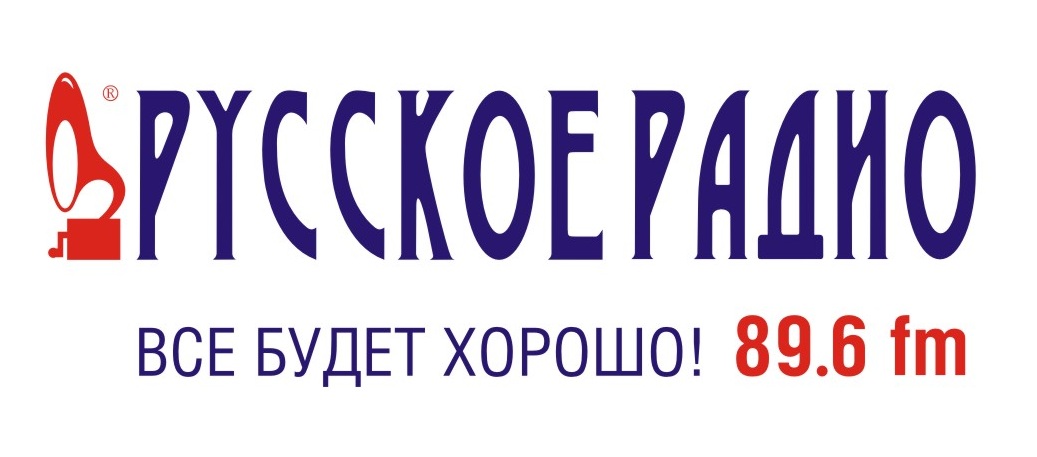 ХАБАРОВСК 89.6 FM				                                   95 упоминаний в неделю     Каждый день по будням ведущие готовы поддержать в вас рабочий дух без отрыва от производства. В течение двух дневных часов вас ждет не только любимая музыка, но и игры с призами, а также познавательные рубрики!Периодичность: 5 дней в неделю«Спонсорский ролик» - аудиоролик  с упоминанием названия, вида деятельности и рекламируемых  товаров или услуг спонсора (до 30 секунд). «Упоминание о спонсоре» - устное объявление ведущими названия и вида деятельности спонсора (до 5 секунд).ХАБАРОВСК 89.6 FM    			189 упоминаний в неделюСобытия в России и в мире; новости Дальневосточного региона; победы и поражения в спорте; премьеры, скандалы, подробности из мира шоу-бизнеса и просто курьезные случаи – каждые полчаса в информационных выпусках на «Русском Радио».  1. Главные политические события дня. Оперативная и важная информация.Будни – 7 раз в день – 07:00, 08:00, 09:00, 10:00, 11:00, 12:00, 13:00.2. Новости спорта. Все самые яркие события суток и важные факты из спортивной жизни Хабаровских команд. Будни – 2 раза в день – в 07:30, 12:30.   3. Автомобильные новости. Будни – 2 раза в день в -  8:30, 10:30.  4. Иди и смотри. Будни – 3 раз - 11:30, 13:30, 9:30.  «Спонсорский ролик» - аудиоролик  с упоминанием названия, вида деятельности и рекламируемых  товаров или услуг спонсора (до 30 секунд). «Упоминание о спонсоре» - устное объявление ведущими названия и вида деятельности спонсора (до 5 секунд).СКИДКИ:СЕЗОННЫЕ КОЭФФИЦИЕНТЫ:ХАБАРОВСК 89.6 FM				                                   189 упоминаний в неделюОдна из самых актуальных рубрик в любом эфире – «Прогноз погоды», ведь температура воздуха и наличие осадков в течение дня интересуют подавляющее большинство слушателей, независимо от пола, возраста и социального статуса. Прогноз погоды в Хабаровске на текущий и следующий дни.Периодичность: 7 дней в неделю.                                 Хронометраж: Время выхода может изменяться: +/– 5 минут.СКИДКИ:ХАБАРОВСК 89.6 FM				                                   155 упоминаний в неделюУтро – это самое «радиоактивное» время суток. Люди завтракают, собираются на работу, стоят в автомобильной «пробке». Утреннее шоу на «Русском Радио Хабаровск» - это четыре часа беспредельного настроения! За это нас и любят!Периодичность: 5 дней в неделю«Спонсорский ролик» - аудиоролик  с упоминанием названия, вида деятельности и рекламируемых  товаров или услуг спонсора (до 30 секунд). «Упоминание о спонсоре» - устное объявление ведущими названия и вида деятельности спонсора (до 5 секунд). СКИДКИ:СЕЗОННЫЕ КОЭФФИЦИЕНТЫ:ШОУ «БОДРЫЙ ДЕНЬ»32 000 руб / неделяДень неделиВремя выхода программыПН. -  ПТ.1 раз / день будни с 11:00 до 13:00(11:05-12:00, 12:05-13:00)Предложение для спонсораКол-во трансл.  в деньКол-во дней в неделюВсего выходов в неделю Упоминание о спонсоре  до 5сек. на 5-й, 25-й, 35-й, 55-й минуте каждого часа8540 +Спонсорский ролик до 30сек. на 25-й и 55-й минуте каждого часа4520 Размещение аудиороликов спонсора до 30сек в рекламных блоках в промежутках 8:00-9:00, 10:00-11:00, 14:00-15:00,  15:00-16:00, 17:00-18:005535НОВОСТИ46 000 руб. / неделяПредложение для спонсораКол-во трансляций в деньКол-во дней в неделюВсего выходов в неделюУпоминание о спонсоре до 5сек (в начале и в конце выпуска) 14570Ролик спонсора до 30сек(в конце выпуска)14570Рекламный ролик спонсорав рекламном блоке 7ДНЕЙ в НЕДЕЛЮ – 7 раз в день с 13 до 20 часов.7749Стоимость заказа50 000100 000150 000200 000Скидка5%10%15%20%НоябрьДекабрь1,151,2«О погоде по-русски»40 000 руб / неделяПОГОДАВремя выхода программыролик спонсора«О погоде по-русски»-18:55, 10:55, 12:55, 14:55, 16:55, 18:55, 20:55«О погоде по-русски»-29:55, 11:55, 13:55, 15:55, 17:55, 19:55, 21:55Предложение для спонсораКол-во трансл.  в деньКол-во дней в неделюВсего выходов Упоминание о спонсоре до 5 сек. в начале и в конце выпуска14798 Ролик спонсора до 30сек. в конце выпуска7749 Размещение аудироликов    спонсора до 30сек.(в промежутках 7:00-8:00, 10:00-11:00, 12:00-13:00, 15:00-16:00, 17:00-18:00, 19:00-20:00)6742Стоимость заказа50 000100 000150 000200 000Скидка5%10%15%20%УТРЕННЕЕ ШОУ48 000 руб / неделяДень неделиВремя выхода программыПН. -  ПТ.1 раз / день будни с 07:00 до 11:00(7:05-08:00, 8:05-09:00, 9:05-10:00, 10:05-11:00)Предложение для спонсораКол-во трансл.  в деньКол-во дней в неделюВсего выходов Упоминание о спонсоре  до 5сек. на 5-й, 25-й, 35-й, 55-й минуте каждого часа16580 +Спонсорский ролик до 30сек. на 25-й и 55-й минуте каждого часа8540 Размещение аудиороликов спонсора до 30сек в рекламных блоках в промежутках 7:00-8:00, 12:00-13:00, 14:00-15:00,  17:00-  18:00, 19:00-20:005535Стоимость заказа50 000100 000150 000200 000Скидка5%10%15%20%НоябрьДекабрь1,151,2